Частное дошкольное образовательное учреждение «Детский сад № 174 открытого акционерного общества «Российские железные дороги»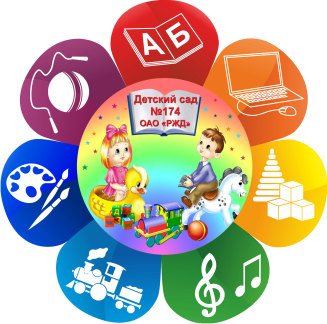 КОНСПЕКТ  интегрированного занятия по развитию речи для детей подготовительной группы (6-7 лет)«12 МЕСЯЦЕВ»Автор:Шипина Ирина Дмитриевна, воспитатель.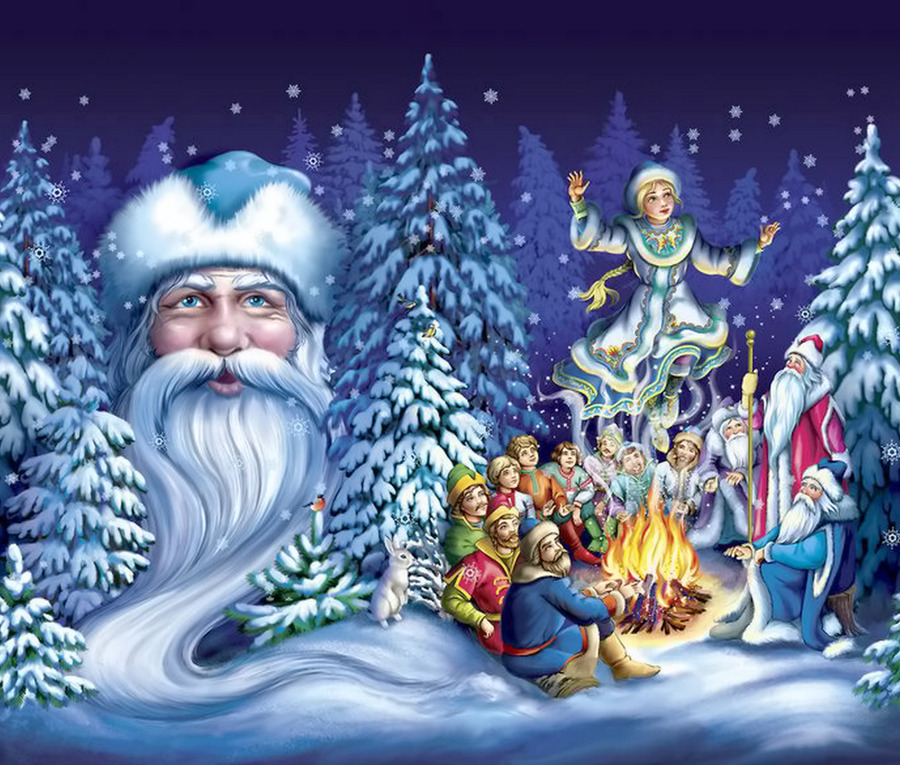 Новокузнецк 2023 гЦель: Через рассказывание сказки 12 месяцев и использование разных игр - упражнений, закрепить характерные признаки каждого времени года и каждого весеннего месяца. Через сопоставление героев показать детям различия добра и зла.Задачи: 1)Образовательная - при рассказывании сказки закрепить умение пользоваться схемами.2)Воспитательная - воспитывать чувство сострадания героини, умение различать хорошие качества от плохих.3)Развивающая - развивать память, внимание, связную речь, фонематический слух.Оборудование: музыкальное сопровождение, схемы, карточки ( с названием месяцев, героями сказки), сюрпризный фартук с кармашками ( на кармашках символы времени года).Ход занятия:1 часть.Воспитатель (В): Ребята, мне бы хотелось, чтобы наше занятие сегодня прошло необычно. А начну я его с загадки, послушайте внимательно.Загадка «Календарь»Выросло дерево от земли до неба.На дереве 12 сучков.На каждом сучке по 4 гнезда.В каждом гнезде по  7 яиц.6 черных, а седьмое красное.Подумайте, что могут обозначать эти числа в загадке и как это назвать одним словом.Дети (Д): Календарь. Число 12 - это число месяцев в году.Число 4 - это времена года. 7 - это дни недели.В: Ребята, ответьте мне на вопрос. Так зачем нужен календарь? Что мы из него можем узнать?Д: Какой год, месяц, день недели, число.Проводится игра «Угадай, что за числа?»Игра проводится парами. На доске у воспитателя висят цифры 12, 4, 7, 3. Что обозначает каждое число?Дети выходят к доске.В: Ребята, мы сейчас с вами сыграем в такую игру «Угадай, что за числа?» Играть мы в нее будем парами. Например, Алина выбирает на доске любое число, подумает и скажет, что оно обозначает. А также, выберет себе пару, с кем она будет играть.Алина выбрала число 12 (объясняет, что это 12 месяцев). Максим их называет. Ваня 4 времени года. Диана их называет. Серафима 7 дней недели, называет их Даша. Софья 3 месяца у каждого времени года, называет их Артем.2 часть.Воспитатель надевает фартук «Времена года».В: Ребята, я вам говорила, что наше занятие будет необычным. У меня есть волшебный фартук. Как вы думаете, о чем могут рассказать картинки на кармашках моего фартука?Д: Называют времена года, которые соответствуют картинке.В: А теперь, назовите месяца принадлежащие каждому времени года. Скажите, пожалуйста, сейчас какое время года?Д: Сейчас время года - весна.В: Ребята, вам такое задание. Вот, у меня на доске таблички с названиями весенних месяцев. Назовите признаки каждого месяца.Д: Март - ранняя весна, тает снег, появляются сосульки, капель. Апрель - набухают почки, текут, журчат ручьи, прилетают перелетные птицы, первые цветы - подснежники. Май - распустились листья и появилась трава.Физминутка «Весна»Идет матушка весна,Отворяй ворота.Первый март пришел, Белый снег сошел.А за ним апрель,Отворяй окно и дверь.А уже как пришел май,Солнце в терем приглашай!В: Ребята, скажите пожалуйста, а может так быть, что какой-то месяц пришел раньше другого месяца? Или в один день встретились разом все 4 времена года?Д: Нет, такое может быть только в сказке «12 месяцев».В: А кто написал эту сказку?Д: С.Я. Маршак.В: Кто главные герои  в этой сказке?Воспитатель вывешивает на доске картинки главных героев сказки.Д: Марушка падчерица,  она была добрая и заботливая. Мачеха и ее дочь Алена были злыми и жадными.В: Давайте, попробуем вместе рассказать небольшой сюжет из этой сказки, а начнем с этого места.  Куда отправляли Марушку  сестра с мачехой? А помогут нам в этом схемы.Д: В лес за подснежниками.В: А кто мне скажет, как было образовано слово «подснежник»?Д: Цветок растет под снегом.Динамическая пауза «Подснежник»Вот пришел подснежник В мартовский лесок. В чистый ручеек,Он себя увидев,Крикнул громко «Ух ты, да!Я и не заметил,Как пришла весна!»На доске вывешивается первая схема.1)М и А отправили  М в (картинка елки) за (картинка подснежника)2)Была * шел М ЯДети отгадывают схемы.Воспитатель рассказывает вместе с детьми. Он начинает предложение, дети продолжают дальше.Идет Марушка по лесу, видит огонек вдали мелькает. А на каждом пеньке люди сидят. Трое седые, почетные старцы. Трое пожилые, трое молодые, трое совсем малыши. А были это 12 месяцев. Попросила Марушка у них помощи.Звучит музыкальное сопровождение. Трое детей выступают от имени братьев - месяцев (читают стихи).Январь: Не трещите морозы в заповедном бору. Вихри, вьюги, бураны не грызите кору. Полно вам воронье замораживать, человечье жилье вымораживать.Февраль:  Ветры, бури, ураганы дуйте, что есть мочи. Вихри, вьюги и бураны разыграйтесь к ночи.Март: Снег теперь уже не тот, потемнел он в поле. На озерах треснул лед, будет он расколот. Все чернее с каждым днем стежки и дорожки. И на вербах серебром светятся сережки.В: Следующая схема.М А подарил М 1        В ( Месяц апрель подарил Марушке 1 час весны).В: Ребята, есть такое выражение «Будешь сам добр и трудолюбив, природа тебе помогать будет, друзей верных и надежный приобретешь». А вот зло и невежество всегда получают по заслугам.Сказку мы рассказали. А теперь последнее задание. Работа с карточками. У вас на столах лежат карточки. Там написаны времена года и месяцы. Нужно соединить время года, которое вам досталось, с месяцами, которые ему соответствуют. 3 часть.РефлексияВ: Ребята, что вам понравилось на занятии?Д: Работа парами ( игра с числами), отгадывать схемы по сказке, интересная загадка про календарь в начале занятия, необычные был фартук с заданиями.В: Вы сегодня все были активными и хорошо отвечали.